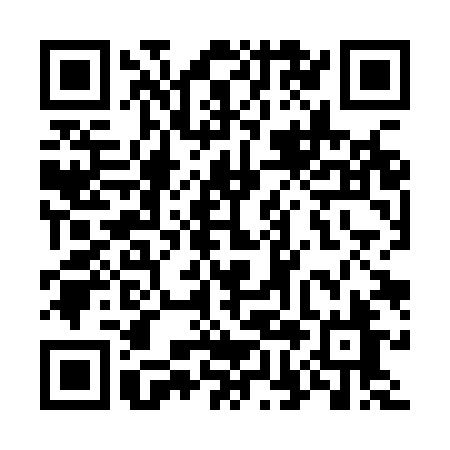 Ramadan times for Alezio, ItalyMon 11 Mar 2024 - Wed 10 Apr 2024High Latitude Method: Angle Based RulePrayer Calculation Method: Muslim World LeagueAsar Calculation Method: HanafiPrayer times provided by https://www.salahtimes.comDateDayFajrSuhurSunriseDhuhrAsrIftarMaghribIsha11Mon4:354:356:0511:584:055:515:517:1612Tue4:344:346:0411:574:065:525:527:1713Wed4:324:326:0211:574:075:535:537:1814Thu4:304:306:0011:574:085:545:547:1915Fri4:294:295:5911:574:095:555:557:2016Sat4:274:275:5711:564:095:565:567:2117Sun4:254:255:5611:564:105:575:577:2218Mon4:234:235:5411:564:115:585:587:2319Tue4:224:225:5211:554:125:595:597:2520Wed4:204:205:5111:554:136:006:007:2621Thu4:184:185:4911:554:136:016:017:2722Fri4:164:165:4711:554:146:026:027:2823Sat4:154:155:4611:544:156:036:037:2924Sun4:134:135:4411:544:166:046:047:3025Mon4:114:115:4311:544:166:056:057:3126Tue4:094:095:4111:534:176:066:067:3327Wed4:074:075:3911:534:186:076:077:3428Thu4:064:065:3811:534:196:086:087:3529Fri4:044:045:3611:524:196:096:097:3630Sat4:024:025:3411:524:206:106:107:3731Sun5:005:006:3312:525:217:117:118:391Mon4:584:586:3112:525:217:127:128:402Tue4:564:566:3012:515:227:137:138:413Wed4:554:556:2812:515:237:147:148:424Thu4:534:536:2612:515:237:157:158:445Fri4:514:516:2512:505:247:167:168:456Sat4:494:496:2312:505:257:177:178:467Sun4:474:476:2212:505:257:197:198:478Mon4:454:456:2012:505:267:207:208:499Tue4:444:446:1912:495:277:217:218:5010Wed4:424:426:1712:495:277:227:228:51